                                                       Режим проведения занятий  на 18 ноября 2020 года (среда)№ п/пКлассРасписание занятийФорма проведенияТема занятияИсточник информацииДомашнее заданиеОбратная связь15Русский языксамоподготовкаУчебник стр. 73-74;упр. 152-159Параграф 21, упр. 160, 162Контроль выполнения учителем 19.11. или    по электронной почте  p9208654012@yandex.ru25ЛитературасамоподготовкаУчебник стр. 119-128;вопросы на стр. 148-149Прочитать сказку Антония Погорельского. "Чёрная курица, или Подземные жители"Контроль выполнения учителем по по Whatsapp 35Физическая культурасамоподготовкаhttps://znayka.pw/uchebniki/7-klass/fizicheskaya-kultura-5-7-klassy-vilenskij-m-ya-turevskij-i-m/Выполнять физические упражнения на видеоСкриншот ответов вы можете присылать свои работы мне вконтакте https://vk.com/id52698209945Английский языксамоподготовкаТема: «Тадж Махал»Учебник стр.86 прочитать текст, выписать новые слова в словарьhttps://videouroki.net/blog/vidieourok-welcome-to-london.htmlучебник стр. 87, упр. АВКонтроль выполнения учителем на Whatsapp 89611082463Эл.почта t-rassolenko@mail.ru9до 19.11)55ОДНКНР/ОбществознаниесамоподготовкаУчебник п.5(изучить)Вопросы № 1-2 стр.47 (письменно)Контроль выполнения учителем.SkEkaterina@yandex.ru65МатематикасамоподготовкаУчебник п.3.3№312, 314Контроль выполнения учителем 18.117516Русский языксамоподготовкаУчебник параграф 43,стр.124 упр. 229,230 (письменно)видеоурок(mriya-urok.com)Параграф_43_____Контрольные вопросы стр.127-128___________Контроль выполнения учителем 18.11 т 89307212647 WhatsAppmihalenko.genadiy87@gmail.com26ЛитературасамоподготовкаВн.чтение Стихи Лермонтова(сайт ЛИТМИР) чтение Онлайн-экскурсия(сайт mlitera.jimdofree.com)Сделать иллюстрацию к полюбившемуся стихотворению ЛермонтоваКонтроль выполнения учителем 20.11 т 89307212647 WhatsAppmihalenko.genadiy87@gmail.com36МатематикасамоподготовкаРазность целых чиселВыполнить №294, 299, 300Выполнить задания по ссылке https://edu.skysmart.ru/student/saliseharuили 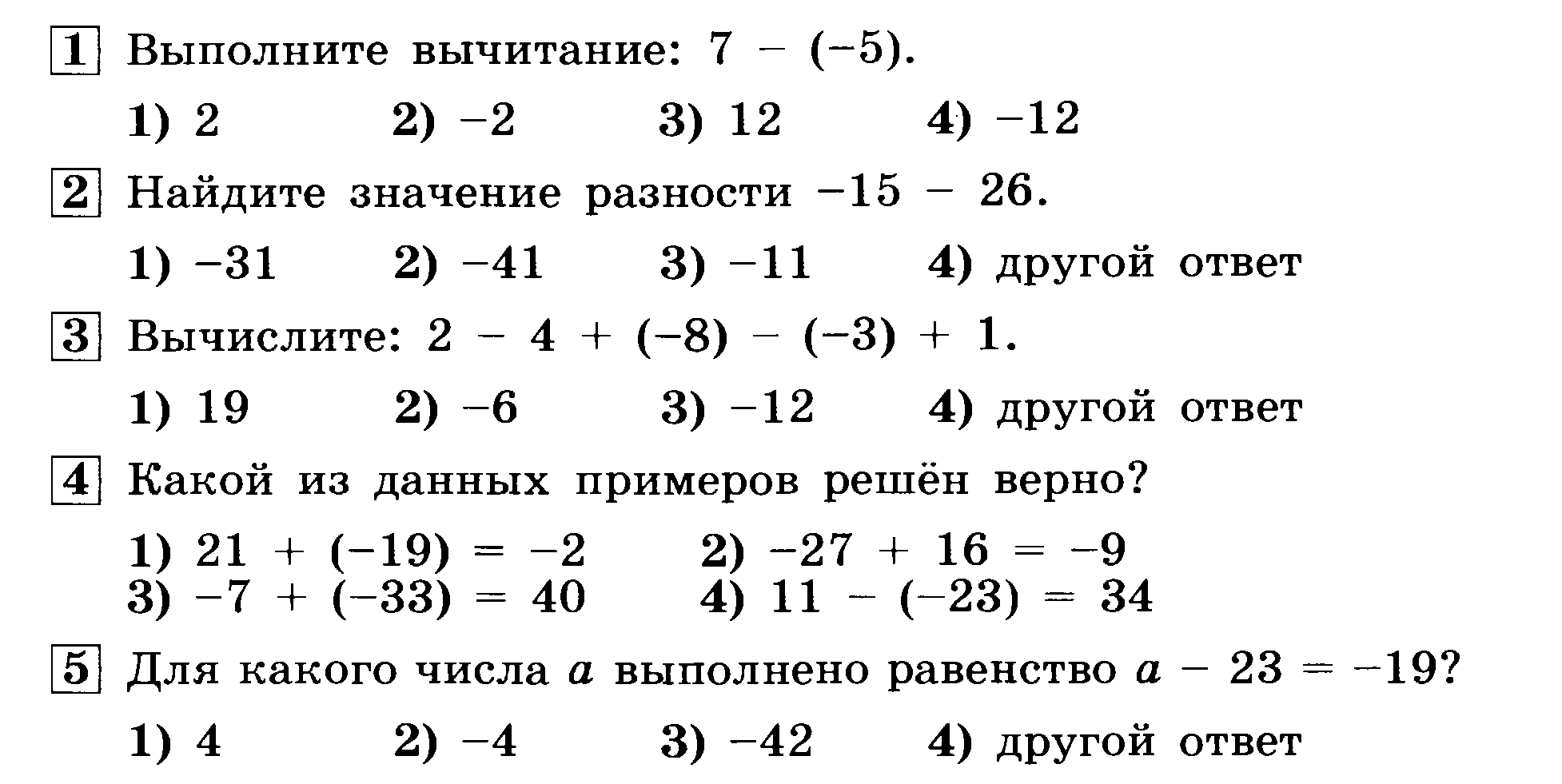 или 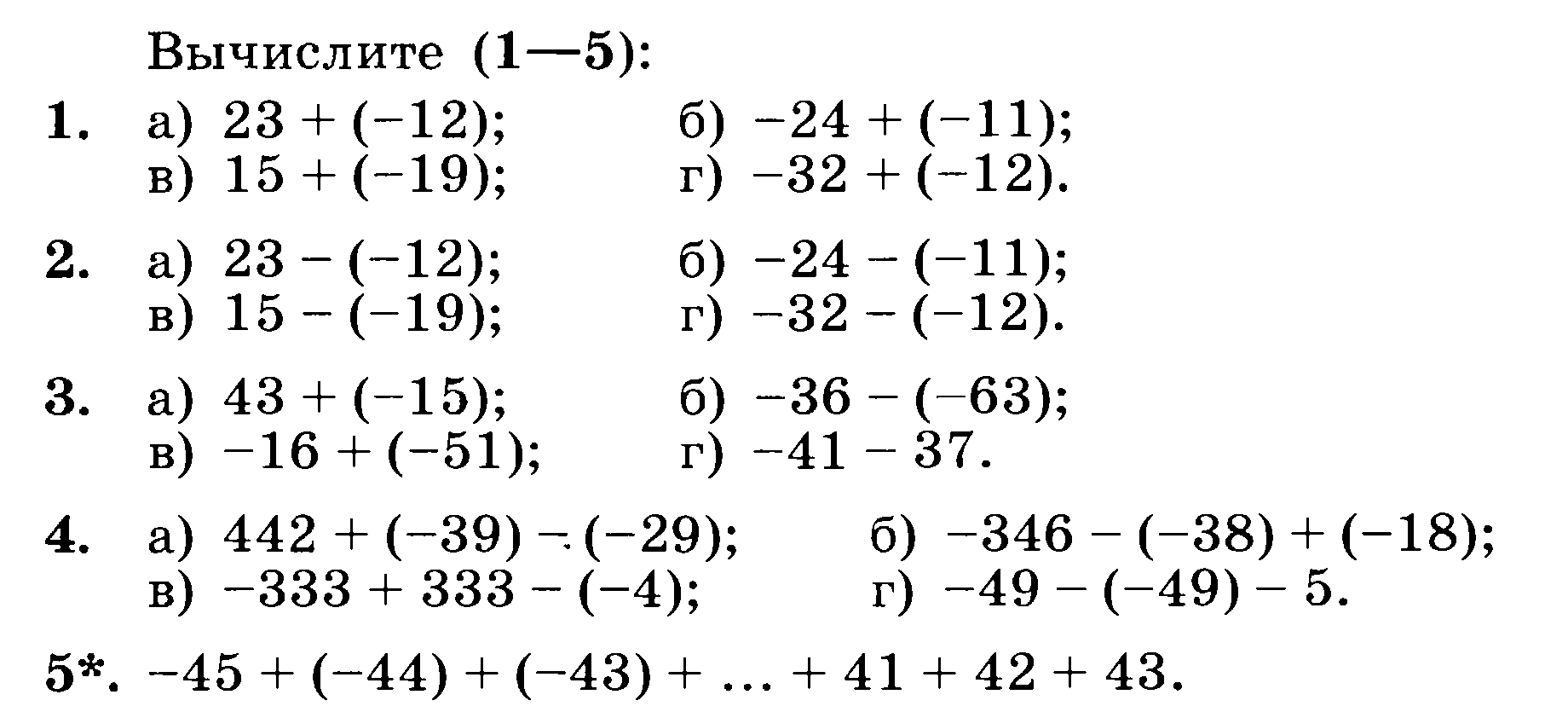 или 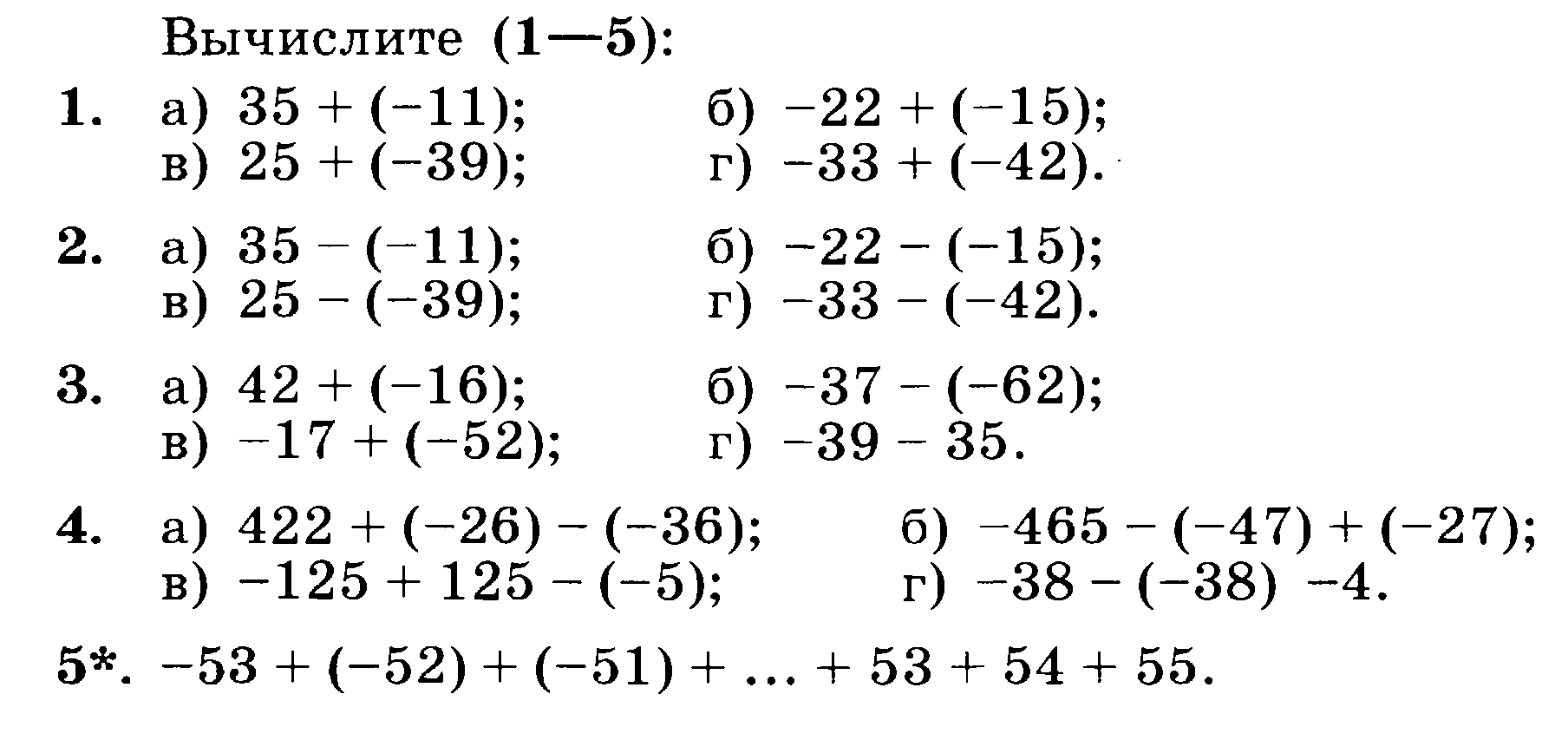 за выполнение трёх работ получаете три оценкиКонтроль выполнения учителем 18.11.20 на WhatsApp 89208671265 или на эл. почту nina.nutrikova@yandex.ru46Физическая культурасамоподготовкаhttps://znayka.pw/uchebniki/7-klass/fizicheskaya-kultura-5-7-klassy-vilenskij-m-ya-turevskij-i-m/Выполнять физические упражнения на видеоСкриншот ответов вы можете присылать свои работы мне вконтакте https://vk.com/id52698209956Английский языксамоподготовкаТема: «Что означает красный цвет»Учебник стр. 76, 77 выполнить упр.5-8https://videouroki.net/blog/vidieourok-asking-and-giving-directions.htmlУчебник стр.78 упр.D написать краткий репортаж Контроль выполнения учителем на Whatsapp 89611082463Эл.почта t-rassolenko@mail.ru(до 19.11)66ИЗОСамоподготовкаИзображение предметного мира – натюрмортУчебник стр. 58-61  Создать натюрморт в технике аппликацииКонтроль выполнения учителем 19.11WhatsApp 893072327357617Физическая культурасамоподготовкаhttps://znayka.pw/uchebniki/7-klass/fizicheskaya-kultura-5-7-klassy-vilenskij-m-ya-turevskij-i-m/Выполнять физические упражнения на видеоСкриншот ответов вы можете присылать свои работы мне вконтакте https://vk.com/id52698209927Английский языксамоподготовкаТема: «Дети во времена королевы Виктории»Учебник стр.51 упр 3 “Olga’s story’ списать, перевестиhttps://videouroki.net/blog/vidieourok-the-british-royal-family.htmlучебник стр.51 упр.3”Sasha’s story”прочитать, выписать названияКонтроль выполнения учителем на  Whatsapp 89611082463Эл.почта t-rassolenko@mail.ru(до 19.11)37Историятестовая работаПовторение по теме «Смута в России»Тест  1. Кто выдавал себя за Лжедмитрия I:1. Хлопко  2. Григорий Отрепьев 3. Неизвестный бродяга2. Укажите дату «голодных годов»:1. 1600-1601    2. 1601-1603    3. 1601-1602 3. Укажите дату восстания под руководством И. Болотникова:1. 1603-1605 2. 1605-1606 3. 1606-16074. Кто организовал заговор против Лжедмитрия I :1. Бояре 2. Крестьяне 3. Посадские люди5. Лжедмитрий IIбыл прозван в народе:1. «истинным царем» 2. «тушинским вором» 3. «царем Дмитрием»6. Незаконное присвоение себе чужого имени, звания с целью обмана:1. лженаука 2. самовыдвиженчество 3. самозванство7. Какие государства вторглись в Россию во время Смуты:1. Дания и Швеция 2. Турция и Речь Посполитая 3. Речь Посполитая и Швеция8. Семибоярщина – это…1. Самые знатные боярские фамилии в России.2. Боярское правительство во главе с Ф. Мстиславским.3. Группа заговорщиков.9. В 1611 году в Рязани было создано народное ополчение, которое возглавил…1. дворянин П.П. Ляпунов 2. князь Д.Т. Трубецкой 3. атаман И.М. Заруцкий10. В каком году Москва была освобождена от польских интервентов:1. в 1611г. 2. в 1612г. 3. в 1613г.11. Назовите три человека, проявивших себя во время Смуты как патриоты и защитники родной земли:1. Кузьма Минин 2. Лжедмитрий I 3. Василий Шуйский4. Дмитрий Пожарский 5. Иван Болотников 6. Иван СусанинПовторить даты и определения по теме «Смута в России»Контроль выполнения учителем 19.11. по эл.почтеSkEkaterina@yandex.ru Индивидуальные консультации по т. 8920860911747Русский языксамоподготовка Параграф 26,стр.68 (правило) Учебник  упр. № 158,  __ Параграф 26,стр.68 (правило) Учебник  тест __Контроль выполнения учителем 18.11 т 89307212647 WhatsAppmihalenko.genadiy87@gmail.com57АлгебрасамоподготовкаУчебник п.16№315, 317Контроль выполнения учителем 18.1167ГеографияСамостоятельная  работа.Работа  с интернет ресурсамиОбобщение по теме «Человек на планете Земля»Интернет ресурсы Geo-Tour.net Вопросы для самостоятельной работы по электронной почтеПодготовить сообщения по темам 1. Троице-Сергиевая лавраэ2.Скальный храм Петра в Иордании3.Великая Китайская странаКонтроль выполнения учителем 19.11.по эл.почте.SkEkaterina@yandex.ru Индивидуальные консультации по т. 8920860911777ИЗОСамоподготовкаХудожник и творческий процессУчебник стр.62-67Выполнить задание на стр.66-67Контроль выполнения учителем 19.11WhatsApp 8930723273518АлгебрасамоподготовкаУравнение х2=аУчебник П.13, №321( устно)№323, №326 №328Контроль выполнения учителем 18.11.20 на WhatsApp 89208671265 или на эл. почту nina.nutrikova@yandex.ru28Физическая культурасамоподготовкаhttps://znayka.pw/uchebniki/7-klass/fizicheskaya-kultura-5-7-klassy-vilenskij-m-ya-turevskij-i-m/Выполнять физические упражнения на видеоСкриншот ответов вы можете присылать свои работы мне вконтакте https://vk.com/id52698209938Русский языксамоподготовкаУчебник стр. 73-74;  упр. 140, упр. 141Параграф 26, упр. 142Контроль выполнения учителем 23.11. или    по электронной почте  p9208654012@yandex.ru48Родной языксамоподготовкаСсылка на страницу интернет-ресурса ( https://new-books.site/iop43/) п. 5, упр. 123-128Параграф 5, упр. 133Контроль выполнения учителем 25.11. 58ХимияСамоподготовкаРешение задач на нахождение массовых долей элементов в соединенияхУчебник стр. 42Найти массовые доли элементов в соединениях: KMnO4, K2Cr2O7Контроль выполнения учителем 19.11WhatsApp 8930723273568Английский языксамоподготовкаТема: «Дневник Мэриан»Учебник стр. 180, списать и выучить новые словаhttps://videouroki.net/blog/vidieourok-the-british-royal-family.htmlУчебник стр. 181 прочитать, выполнить заданияКонтроль выполнения учителем на Whatsapp 89611082463Эл.почта t-rassolenko@mail.ru(до 19.11)78ОбществознаниеСамоподготовкаИндивидуальные консультации по т. 89208609117Моральный выбор – это ответственностьУчебник  п.9 (изучить)Вопросы стр.77(письменно) или конспект стр.72-73Контроль выполнения учителем 19.11.по эл.почтеSkEkaterina@yandex.ru 19Физическая культурасамоподготовкаhttps://resh.edu.ru/subject/lesson/3423/main/Ответить на вопросы тренировочного задания(скриншот ответов присылать вконтакте ). Выполнять физические упражнения на видеоСкриншот ответов вы можете присылать свои работы мне вконтакте https://vk.com/id52698209929Английский языксамоподготовкаТема: «Домашнее чтение»Учебник стр.76 упр. 3https://videouroki.net/blog/vidieourok-health-is-above-wealth.htmlучебник стр.77 упр. АСКонтроль выполнения учителем на Whatsapp 89611082463Эл.почта t-rassolenko@mail.ru(до 19.11.)3АлгебрасамоподготовкаДробные рациональные уравнения№291 (образец решения сброшу в WhatsApp№293Контроль выполнения учителем 18.11.20 на WhatsApp 89208671265 или на эл. почту nina.nutrikova@yandex.ru4Русский языксамоподготовкаУчебник п.11.(работа с таблицей)  упр.115, упр.114, 109 видеоурок(mriya-urok.com)Учебник п.11.(работа с таблицей)  упр.116, задания из сборника ОГЭ Русский язык авт Цыбулько(в.1)Контроль выполнения учителем 18.11 т 89307212647 WhatsAppmihalenko.genadiy87@gmail.com5ОбществознаниеСамоподготовка.Работа  с   интернет-ресурсами https://soc-oge.sdamgia.ru/Правоотношения и субъекты праваУчебник п. 9(изучить)Вопросы стр.78 №1-3 (письменно) Сборник -Лазебникова, Коваль  «ОГЭ Обществознание 2020» Вариант 1Контроль выполнения учителем 19.11. по эл.почтеSkEkaterina@yandex.ru Индивидуальные консультации по т. 892086091176ИнформатикасамоподготовкаАлгоритмы работы с величинамиУчебник §9, с.64 - 69Изучить §9, с.64 – 69, просмотреть презентацию (на сайте школы отдельный файл). Сделать краткий конспект параграфа или презентацииКонтроль выполнения учителем 25.11.20 на WhatsApp 89208671265 или на эл. почту nina.nutrikova@yandex.ru7ЛитературасамоподготовкаУчебник чтение статьи стр.192-194, чтение стих-я «Я памятник воздвиг себе нерукотворный…»Выучить стих наизусть «Я памятник воздвиг себе нерукотворный…»Контроль выполнения учителем 18.11 т 89307212647 WhatsAppmihalenko.genadiy87@gmail.com